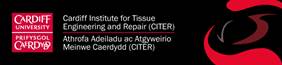 Cardiff Institute of Tissue Engineering and RepairSeedcorn Bursary Application for FundingPlease refer to the Oct17 CITER Seedcorn Bursary Terms and Conditions before completing this form.Completed forms should be submitted to citer@cardiff.ac.uk with the title: Seedcorn Bursary Application.Applications must be received no later than 5pm Friday 1st December 2017Please refer to the Oct17 CITER Seedcorn Bursary Terms and Conditions before completing this form.Completed forms should be submitted to citer@cardiff.ac.uk with the title: Seedcorn Bursary Application.Applications must be received no later than 5pm Friday 1st December 2017Please refer to the Oct17 CITER Seedcorn Bursary Terms and Conditions before completing this form.Completed forms should be submitted to citer@cardiff.ac.uk with the title: Seedcorn Bursary Application.Applications must be received no later than 5pm Friday 1st December 2017Please refer to the Oct17 CITER Seedcorn Bursary Terms and Conditions before completing this form.Completed forms should be submitted to citer@cardiff.ac.uk with the title: Seedcorn Bursary Application.Applications must be received no later than 5pm Friday 1st December 2017Please refer to the Oct17 CITER Seedcorn Bursary Terms and Conditions before completing this form.Completed forms should be submitted to citer@cardiff.ac.uk with the title: Seedcorn Bursary Application.Applications must be received no later than 5pm Friday 1st December 2017Please refer to the Oct17 CITER Seedcorn Bursary Terms and Conditions before completing this form.Completed forms should be submitted to citer@cardiff.ac.uk with the title: Seedcorn Bursary Application.Applications must be received no later than 5pm Friday 1st December 2017Please refer to the Oct17 CITER Seedcorn Bursary Terms and Conditions before completing this form.Completed forms should be submitted to citer@cardiff.ac.uk with the title: Seedcorn Bursary Application.Applications must be received no later than 5pm Friday 1st December 2017Please refer to the Oct17 CITER Seedcorn Bursary Terms and Conditions before completing this form.Completed forms should be submitted to citer@cardiff.ac.uk with the title: Seedcorn Bursary Application.Applications must be received no later than 5pm Friday 1st December 2017Please refer to the Oct17 CITER Seedcorn Bursary Terms and Conditions before completing this form.Completed forms should be submitted to citer@cardiff.ac.uk with the title: Seedcorn Bursary Application.Applications must be received no later than 5pm Friday 1st December 2017Please refer to the Oct17 CITER Seedcorn Bursary Terms and Conditions before completing this form.Completed forms should be submitted to citer@cardiff.ac.uk with the title: Seedcorn Bursary Application.Applications must be received no later than 5pm Friday 1st December 2017Please refer to the Oct17 CITER Seedcorn Bursary Terms and Conditions before completing this form.Completed forms should be submitted to citer@cardiff.ac.uk with the title: Seedcorn Bursary Application.Applications must be received no later than 5pm Friday 1st December 2017Please refer to the Oct17 CITER Seedcorn Bursary Terms and Conditions before completing this form.Completed forms should be submitted to citer@cardiff.ac.uk with the title: Seedcorn Bursary Application.Applications must be received no later than 5pm Friday 1st December 2017Please refer to the Oct17 CITER Seedcorn Bursary Terms and Conditions before completing this form.Completed forms should be submitted to citer@cardiff.ac.uk with the title: Seedcorn Bursary Application.Applications must be received no later than 5pm Friday 1st December 2017Please refer to the Oct17 CITER Seedcorn Bursary Terms and Conditions before completing this form.Completed forms should be submitted to citer@cardiff.ac.uk with the title: Seedcorn Bursary Application.Applications must be received no later than 5pm Friday 1st December 2017Please refer to the Oct17 CITER Seedcorn Bursary Terms and Conditions before completing this form.Completed forms should be submitted to citer@cardiff.ac.uk with the title: Seedcorn Bursary Application.Applications must be received no later than 5pm Friday 1st December 2017Project TitleProject TitleProject TitleProject TitlePrincipal ApplicantPrincipal ApplicantPrincipal ApplicantPrincipal ApplicantPrincipal ApplicantPrincipal ApplicantPrincipal ApplicantPrincipal ApplicantPrincipal ApplicantPrincipal ApplicantPrincipal ApplicantPrincipal ApplicantPrincipal ApplicantPrincipal ApplicantPrincipal ApplicantTitleForenameForenameSurnameSurnameSchoolCITER member sinceCITER member sinceCITER member sinceEmailEmailSecondary Applicant (if applicable)Secondary Applicant (if applicable)Secondary Applicant (if applicable)Secondary Applicant (if applicable)Secondary Applicant (if applicable)Secondary Applicant (if applicable)Secondary Applicant (if applicable)Secondary Applicant (if applicable)Secondary Applicant (if applicable)Secondary Applicant (if applicable)Secondary Applicant (if applicable)Secondary Applicant (if applicable)Secondary Applicant (if applicable)Secondary Applicant (if applicable)Secondary Applicant (if applicable)TitleForenameForenameForenameSurnameSurnameSchoolCITER member sinceCITER member sinceCITER member sinceEmailEmailProject DetailsProject DetailsProject DetailsProject DetailsProject DetailsProject DetailsProject DetailsProject DetailsProject DetailsProject DetailsProject DetailsProject DetailsProject DetailsProject DetailsProject DetailsStart DateStart DateEnd DateEnd DateEnd DateFull Time(please tick)Full Time(please tick)Part Time   (please state hours)Total bursary requested (maximum £4,000)Money will be paid in arrears following production of receipts and in line with Cardiff University rules and regulations regarding such expenditure. Bursaries must be claimed within 11 months of a successful award. Total bursary requested (maximum £4,000)Money will be paid in arrears following production of receipts and in line with Cardiff University rules and regulations regarding such expenditure. Bursaries must be claimed within 11 months of a successful award. Total bursary requested (maximum £4,000)Money will be paid in arrears following production of receipts and in line with Cardiff University rules and regulations regarding such expenditure. Bursaries must be claimed within 11 months of a successful award. Total bursary requested (maximum £4,000)Money will be paid in arrears following production of receipts and in line with Cardiff University rules and regulations regarding such expenditure. Bursaries must be claimed within 11 months of a successful award. Total bursary requested (maximum £4,000)Money will be paid in arrears following production of receipts and in line with Cardiff University rules and regulations regarding such expenditure. Bursaries must be claimed within 11 months of a successful award. Total bursary requested (maximum £4,000)Money will be paid in arrears following production of receipts and in line with Cardiff University rules and regulations regarding such expenditure. Bursaries must be claimed within 11 months of a successful award. Total bursary requested (maximum £4,000)Money will be paid in arrears following production of receipts and in line with Cardiff University rules and regulations regarding such expenditure. Bursaries must be claimed within 11 months of a successful award. Total bursary requested (maximum £4,000)Money will be paid in arrears following production of receipts and in line with Cardiff University rules and regulations regarding such expenditure. Bursaries must be claimed within 11 months of a successful award. Total bursary requested (maximum £4,000)Money will be paid in arrears following production of receipts and in line with Cardiff University rules and regulations regarding such expenditure. Bursaries must be claimed within 11 months of a successful award. Total bursary requested (maximum £4,000)Money will be paid in arrears following production of receipts and in line with Cardiff University rules and regulations regarding such expenditure. Bursaries must be claimed within 11 months of a successful award. Total bursary requested (maximum £4,000)Money will be paid in arrears following production of receipts and in line with Cardiff University rules and regulations regarding such expenditure. Bursaries must be claimed within 11 months of a successful award. Total bursary requested (maximum £4,000)Money will be paid in arrears following production of receipts and in line with Cardiff University rules and regulations regarding such expenditure. Bursaries must be claimed within 11 months of a successful award. Has an application been made to another funding body?  Please specify. What is the date of the decision for that funding?Has an application been made to another funding body?  Please specify. What is the date of the decision for that funding?Has an application been made to another funding body?  Please specify. What is the date of the decision for that funding?Has an application been made to another funding body?  Please specify. What is the date of the decision for that funding?Has an application been made to another funding body?  Please specify. What is the date of the decision for that funding?Has an application been made to another funding body?  Please specify. What is the date of the decision for that funding?Has an application been made to another funding body?  Please specify. What is the date of the decision for that funding?Has an application been made to another funding body?  Please specify. What is the date of the decision for that funding?Has an application been made to another funding body?  Please specify. What is the date of the decision for that funding?Has an application been made to another funding body?  Please specify. What is the date of the decision for that funding?Has an application been made to another funding body?  Please specify. What is the date of the decision for that funding?Has an application been made to another funding body?  Please specify. What is the date of the decision for that funding?Has an application been made to another funding body?  Please specify. What is the date of the decision for that funding?Has an application been made to another funding body?  Please specify. What is the date of the decision for that funding?Has an application been made to another funding body?  Please specify. What is the date of the decision for that funding?Have you been awarded this CITER funding in the past?  If so, give details and briefly describe the outcomes.Have you been awarded this CITER funding in the past?  If so, give details and briefly describe the outcomes.Have you been awarded this CITER funding in the past?  If so, give details and briefly describe the outcomes.Have you been awarded this CITER funding in the past?  If so, give details and briefly describe the outcomes.Have you been awarded this CITER funding in the past?  If so, give details and briefly describe the outcomes.Have you been awarded this CITER funding in the past?  If so, give details and briefly describe the outcomes.Have you been awarded this CITER funding in the past?  If so, give details and briefly describe the outcomes.Have you been awarded this CITER funding in the past?  If so, give details and briefly describe the outcomes.Have you been awarded this CITER funding in the past?  If so, give details and briefly describe the outcomes.Have you been awarded this CITER funding in the past?  If so, give details and briefly describe the outcomes.Have you been awarded this CITER funding in the past?  If so, give details and briefly describe the outcomes.Have you been awarded this CITER funding in the past?  If so, give details and briefly describe the outcomes.Have you been awarded this CITER funding in the past?  If so, give details and briefly describe the outcomes.Have you been awarded this CITER funding in the past?  If so, give details and briefly describe the outcomes.Have you been awarded this CITER funding in the past?  If so, give details and briefly describe the outcomes.Details of prior engagement with CITER activities (eg ASM, outreach, workshops)Details of prior engagement with CITER activities (eg ASM, outreach, workshops)Details of prior engagement with CITER activities (eg ASM, outreach, workshops)Details of prior engagement with CITER activities (eg ASM, outreach, workshops)Details of prior engagement with CITER activities (eg ASM, outreach, workshops)Details of prior engagement with CITER activities (eg ASM, outreach, workshops)Details of prior engagement with CITER activities (eg ASM, outreach, workshops)Details of prior engagement with CITER activities (eg ASM, outreach, workshops)Details of prior engagement with CITER activities (eg ASM, outreach, workshops)Details of prior engagement with CITER activities (eg ASM, outreach, workshops)Details of prior engagement with CITER activities (eg ASM, outreach, workshops)Details of prior engagement with CITER activities (eg ASM, outreach, workshops)Details of prior engagement with CITER activities (eg ASM, outreach, workshops)Details of prior engagement with CITER activities (eg ASM, outreach, workshops)Details of prior engagement with CITER activities (eg ASM, outreach, workshops)What is the area of your research, within the CITER remit? (It can be basic, translational or clinical and where possible demonstrate interdisciplinary collaboration).What is the area of your research, within the CITER remit? (It can be basic, translational or clinical and where possible demonstrate interdisciplinary collaboration).What is the area of your research, within the CITER remit? (It can be basic, translational or clinical and where possible demonstrate interdisciplinary collaboration).What is the area of your research, within the CITER remit? (It can be basic, translational or clinical and where possible demonstrate interdisciplinary collaboration).What is the area of your research, within the CITER remit? (It can be basic, translational or clinical and where possible demonstrate interdisciplinary collaboration).What is the area of your research, within the CITER remit? (It can be basic, translational or clinical and where possible demonstrate interdisciplinary collaboration).What is the area of your research, within the CITER remit? (It can be basic, translational or clinical and where possible demonstrate interdisciplinary collaboration).What is the area of your research, within the CITER remit? (It can be basic, translational or clinical and where possible demonstrate interdisciplinary collaboration).What is the area of your research, within the CITER remit? (It can be basic, translational or clinical and where possible demonstrate interdisciplinary collaboration).What is the area of your research, within the CITER remit? (It can be basic, translational or clinical and where possible demonstrate interdisciplinary collaboration).What is the area of your research, within the CITER remit? (It can be basic, translational or clinical and where possible demonstrate interdisciplinary collaboration).What is the area of your research, within the CITER remit? (It can be basic, translational or clinical and where possible demonstrate interdisciplinary collaboration).What is the area of your research, within the CITER remit? (It can be basic, translational or clinical and where possible demonstrate interdisciplinary collaboration).What is the area of your research, within the CITER remit? (It can be basic, translational or clinical and where possible demonstrate interdisciplinary collaboration).What is the area of your research, within the CITER remit? (It can be basic, translational or clinical and where possible demonstrate interdisciplinary collaboration).Please provide a summary of the project giving:Lay project outline, including up to 2 key references if desired (up to 400 words)Links to staff/School/Centre/CITER activity as appropriate (up to 100 words)Why you think this project should be funded by a CITER Seedcorn Bursary (up to 100 words)Breakdown of costs (up to 100 words)Planned outputs (up to 100 words)Further grant applications that will arise from this work (up to 50 words)Please provide a summary of the project giving:Lay project outline, including up to 2 key references if desired (up to 400 words)Links to staff/School/Centre/CITER activity as appropriate (up to 100 words)Why you think this project should be funded by a CITER Seedcorn Bursary (up to 100 words)Breakdown of costs (up to 100 words)Planned outputs (up to 100 words)Further grant applications that will arise from this work (up to 50 words)Please provide a summary of the project giving:Lay project outline, including up to 2 key references if desired (up to 400 words)Links to staff/School/Centre/CITER activity as appropriate (up to 100 words)Why you think this project should be funded by a CITER Seedcorn Bursary (up to 100 words)Breakdown of costs (up to 100 words)Planned outputs (up to 100 words)Further grant applications that will arise from this work (up to 50 words)Please provide a summary of the project giving:Lay project outline, including up to 2 key references if desired (up to 400 words)Links to staff/School/Centre/CITER activity as appropriate (up to 100 words)Why you think this project should be funded by a CITER Seedcorn Bursary (up to 100 words)Breakdown of costs (up to 100 words)Planned outputs (up to 100 words)Further grant applications that will arise from this work (up to 50 words)Please provide a summary of the project giving:Lay project outline, including up to 2 key references if desired (up to 400 words)Links to staff/School/Centre/CITER activity as appropriate (up to 100 words)Why you think this project should be funded by a CITER Seedcorn Bursary (up to 100 words)Breakdown of costs (up to 100 words)Planned outputs (up to 100 words)Further grant applications that will arise from this work (up to 50 words)Please provide a summary of the project giving:Lay project outline, including up to 2 key references if desired (up to 400 words)Links to staff/School/Centre/CITER activity as appropriate (up to 100 words)Why you think this project should be funded by a CITER Seedcorn Bursary (up to 100 words)Breakdown of costs (up to 100 words)Planned outputs (up to 100 words)Further grant applications that will arise from this work (up to 50 words)Please provide a summary of the project giving:Lay project outline, including up to 2 key references if desired (up to 400 words)Links to staff/School/Centre/CITER activity as appropriate (up to 100 words)Why you think this project should be funded by a CITER Seedcorn Bursary (up to 100 words)Breakdown of costs (up to 100 words)Planned outputs (up to 100 words)Further grant applications that will arise from this work (up to 50 words)Please provide a summary of the project giving:Lay project outline, including up to 2 key references if desired (up to 400 words)Links to staff/School/Centre/CITER activity as appropriate (up to 100 words)Why you think this project should be funded by a CITER Seedcorn Bursary (up to 100 words)Breakdown of costs (up to 100 words)Planned outputs (up to 100 words)Further grant applications that will arise from this work (up to 50 words)Please provide a summary of the project giving:Lay project outline, including up to 2 key references if desired (up to 400 words)Links to staff/School/Centre/CITER activity as appropriate (up to 100 words)Why you think this project should be funded by a CITER Seedcorn Bursary (up to 100 words)Breakdown of costs (up to 100 words)Planned outputs (up to 100 words)Further grant applications that will arise from this work (up to 50 words)Please provide a summary of the project giving:Lay project outline, including up to 2 key references if desired (up to 400 words)Links to staff/School/Centre/CITER activity as appropriate (up to 100 words)Why you think this project should be funded by a CITER Seedcorn Bursary (up to 100 words)Breakdown of costs (up to 100 words)Planned outputs (up to 100 words)Further grant applications that will arise from this work (up to 50 words)Please provide a summary of the project giving:Lay project outline, including up to 2 key references if desired (up to 400 words)Links to staff/School/Centre/CITER activity as appropriate (up to 100 words)Why you think this project should be funded by a CITER Seedcorn Bursary (up to 100 words)Breakdown of costs (up to 100 words)Planned outputs (up to 100 words)Further grant applications that will arise from this work (up to 50 words)Please provide a summary of the project giving:Lay project outline, including up to 2 key references if desired (up to 400 words)Links to staff/School/Centre/CITER activity as appropriate (up to 100 words)Why you think this project should be funded by a CITER Seedcorn Bursary (up to 100 words)Breakdown of costs (up to 100 words)Planned outputs (up to 100 words)Further grant applications that will arise from this work (up to 50 words)Please provide a summary of the project giving:Lay project outline, including up to 2 key references if desired (up to 400 words)Links to staff/School/Centre/CITER activity as appropriate (up to 100 words)Why you think this project should be funded by a CITER Seedcorn Bursary (up to 100 words)Breakdown of costs (up to 100 words)Planned outputs (up to 100 words)Further grant applications that will arise from this work (up to 50 words)Please provide a summary of the project giving:Lay project outline, including up to 2 key references if desired (up to 400 words)Links to staff/School/Centre/CITER activity as appropriate (up to 100 words)Why you think this project should be funded by a CITER Seedcorn Bursary (up to 100 words)Breakdown of costs (up to 100 words)Planned outputs (up to 100 words)Further grant applications that will arise from this work (up to 50 words)Please provide a summary of the project giving:Lay project outline, including up to 2 key references if desired (up to 400 words)Links to staff/School/Centre/CITER activity as appropriate (up to 100 words)Why you think this project should be funded by a CITER Seedcorn Bursary (up to 100 words)Breakdown of costs (up to 100 words)Planned outputs (up to 100 words)Further grant applications that will arise from this work (up to 50 words)ApplicantApplicantApplicantApplicantApplicantApplicantApplicantApplicantApplicantApplicantApplicantApplicantApplicantApplicantApplicantName/SignatureName/SignatureName/SignatureDateDateHead of SchoolHead of SchoolHead of SchoolHead of SchoolHead of SchoolHead of SchoolHead of SchoolHead of SchoolHead of SchoolHead of SchoolHead of SchoolHead of SchoolHead of SchoolHead of SchoolHead of SchoolName/SignatureName/SignatureName/SignatureDateDate